3 examples of why the Human Rights Act is importantYolande and her children faced destitution after fleeing domestic violence, but our Human Rights Act ensured they were housed by social services.A man with learning disabilities was given accommodation in which he had no access to a shower and his toilet and bed were in the same room, with no kitchen. A health professional used our Human Rights Act to ensure he was given suitable accommodation. Mark Woolcock, an NHS worker who died of COVID was entitled to a proper investigation into whether or not proper steps were taken by his employer to protect him.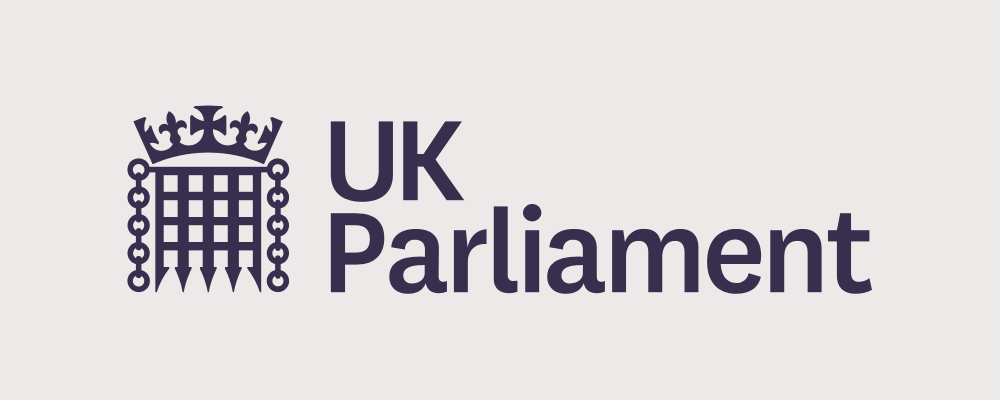 Dear  [put your MP’s name here: You can find this here https://members.parliament.uk/members/commons)We are writing to you as you are our MP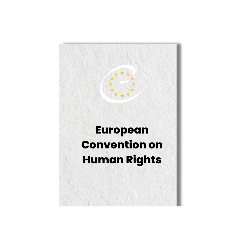 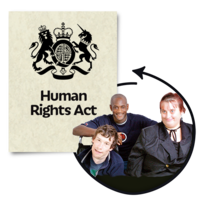 We are asking you to help us protect our Human Rights Act and the European Convention on Human Rights.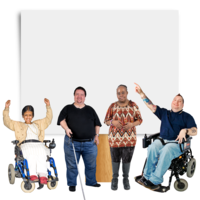 Our Human Rights Act is very important to us. It protects us every day.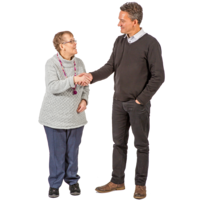 It makes sure we are treated with dignity and respect. 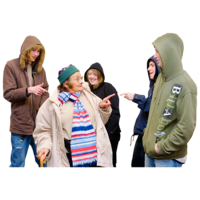 And it makes sure we are not discriminated against.At the end of this letter there are some examples.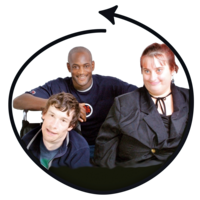 Human Rights are for us all. They are more important now than ever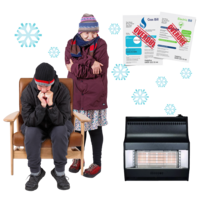 With people worried about rising costs and not being treated equally. People with disabilities are already at a higher risk of fuel and food poverty. 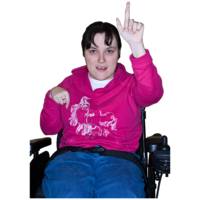 We hope that you will support us. So we are asking you to:Speak up for the European Convention on Human Rights.Ask the UK Government to confirm that it will not change our Human Rights Act at a time when we need it most.Commit to voting against any piece of legislation which reduces rights. 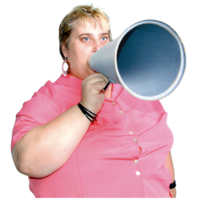 Will you help us stand up for our human rights?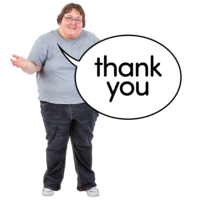 Thank youPut your logo here if you have onePut your name and organisation here, with an address or email